ABSTRAKKEMAMPUAN MENGIDENTIFIKASI UNSUR INTRINSIK NOVEL “SURAT KECIL UNTUK TUHAN” KARYA AGNER DAVONAR : STUDI KASUS SISWA KELAS XI SMA SWASTA ISTIQLAL DELITUA TP. 2020-2021NABILA ATIKA PUTRINovel adalah karya sastra imajinatif yang mengisahkan probematika kehidupan seseorang atau beberapa tokoh dengan unsur intrinsik sebagai pelengkap keutuhannya. Novel menyajikan banyak pengalaman berharga kepada pembacanya. Namun, di antara kita masih banyak yang belum mampu dalam menentukan unsur intrinsik dalam novel dengan baik. Sehingga melihat peristiwa ini, dilakukanlah sebuah penelitian kepada siswa kelas XI SMA Swasta Istiqlal Delitua untuk melihat bagaimana kemampuan mereka dalam mengidentifikasi unsur tersebut. Penelitian ini merupakan penelitian kuantitatif deskriptif dengan metode studi kasus dengan mengambil beberapa sampel yang akan dijadikan subjek dalam penelitian terhadap novel “Surat Kecil Untuk Tuhan” Karya Agnes Davonar sebagai bahan identifikasi siswa. Hasil yang diperoleh dari 12 orang siswa sebagai sampel dalam penelitian cukup baik. Karena keenam siswa tersebut cukup tertarik dengan judul novel sehingga langsung ingin membacanya. Adapun kurun waktu yang dihasilkan sampel dalam menyelesaikan bacaan novel tersebut adalah kurang lebih 20 hari. Saat melakukan wawancara identifikasi mengenai cerita novel tersebut, sampel juga mampu menunjukkan letak bukti kebenaran dalam identifikasi yang mereka lakukan. Dengan begitu sampel sudah memahami bagaimana identifikasi unsur intrinsik pada novel.Kata kunci: Novel, SMA Swasta Istiqlal Delitua, Mengidentifikasi, Unsur         Intrinsik. 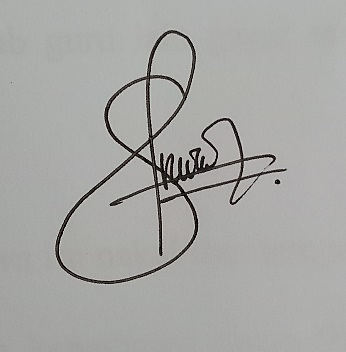 ABSTRACTABILITY TO IDENTIFY INTRINSIC ELEMENTS OF AGNER DAVONAR’S NOVEL “LITTLE LETTER TO GOD” : CASE STUDY OF PRIVATE HIGH SCHOOL GRADE XISTUDENTS ISTIQLAL DELITUA TP. 2020-2021NABILA ATIKA PUTRIA novel is an imaginative literary work that tells the problematics of a person’s life or that of several figures with intrinsic elements as a complement to their wholeness. The novel presents many valuable experiences to its readers. However, there are still many of us who haven’t been able to determine the intrinsic elements in the novel well. So seeing this event, a study was conducted to the students of class XI of Istiqlal Delitua Private High School to see how their ability to identify the element. This research is a descriptive quantitative research with case study method by taking several samples that will be the subject in the research on the novel “Little Letter To God” By Agnes Davonar as a material for student identification. The results obtained from 12 students as samples in the study were quite good. Because the six students are quite interested in the title of the novel so immediately want to read it. The period of time produced by the sample in completing the reading of the novel is approximately 20 days. During an identification interview about the novel’s story, the sample was also able to show the location of the evidence of truth in the identification they carried out. That way the sample already understands how to identify intrinsic elements in the novel.Keywords: Novel, Istiqlal Delitua Private High School, Identifying, Elements Intrinsic.